Koncert-turnéBoybandet: We Can´t Sing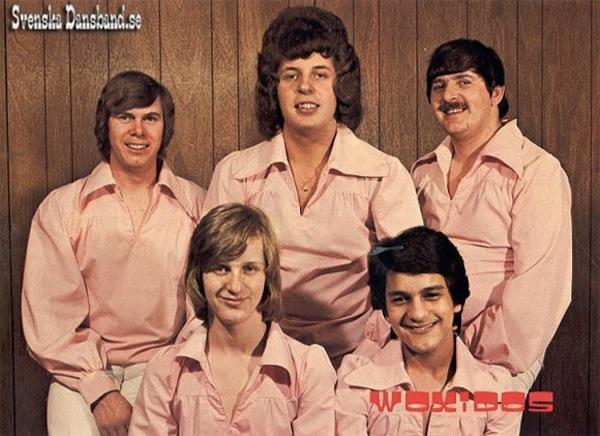 Boybandet We Can´t Sing skal på tour, men inden de skal afsted, er der nogle ting der skal overvejes, og det er her I kommer ind i billedet!ScenenHvordan skal scenen se ud? Her er en af mulighederne, men har I andre forslag?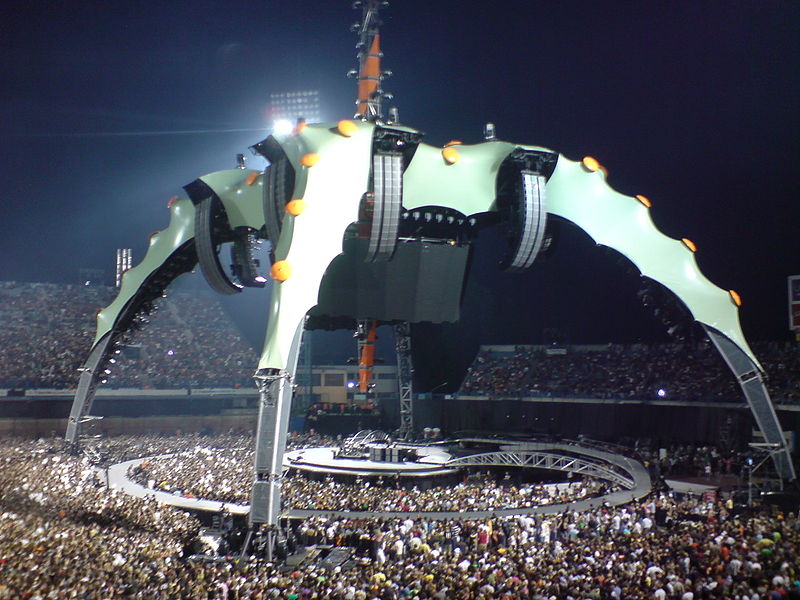 Leje af tourbusHvilken bus-selskab skal de vælge?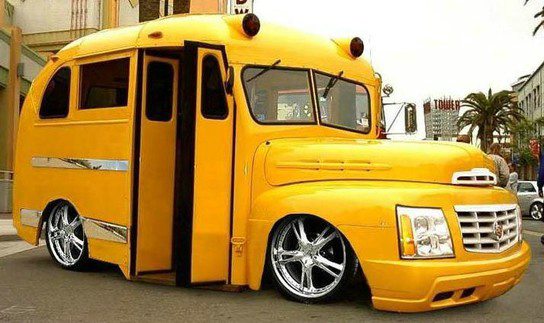 StatistikPublikum på turnéen 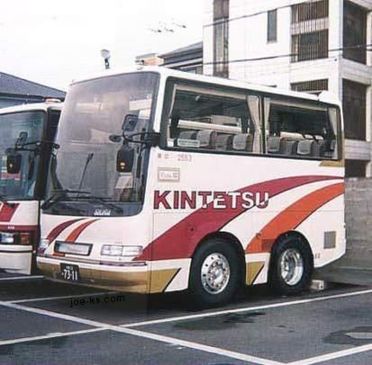 Billetsalg -We Can´t Sing World TourSucces eller fiasko?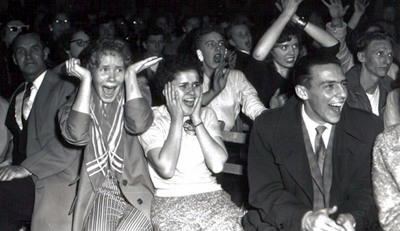 Finansiering af reklamekampagneDer skal trykkes plakater, sættes hår, og der skal laves reklamer for den store turné.Kom med forslag til hvordan dette skal og kan finansieres.Tv-spots (reklame): 250.000krStylist, sminke, tøj: 150.000kr (Lars Løkke-standard) Tryk af plakater o. lign. 50.000krGoogle og facebook-reklame: 100.000kr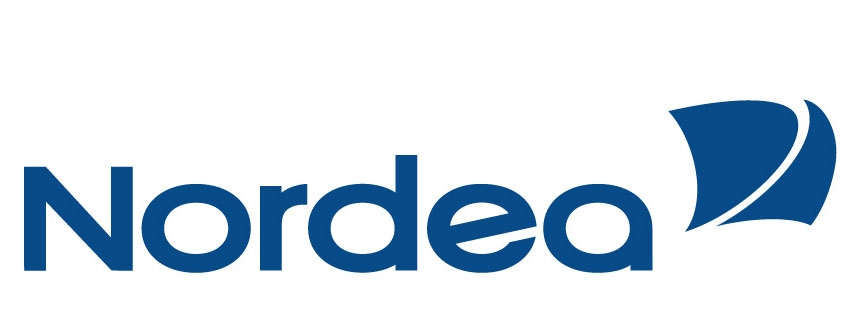 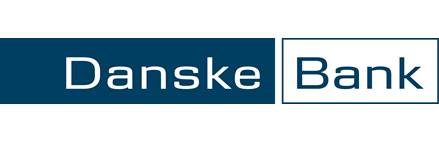 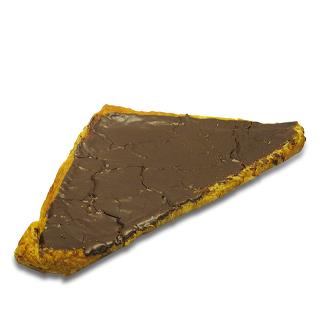 We Can´t Sing´s  ”Rider”En ”Rider” er en liste over krav, der skal være opfyldt backstage (før bandet går på scenen)We Can´t Sing forlanger, at der er rigelige mængder af chokolade-trekanter, og at de skal være:RetvinkledeMå maksimum fylde 200 cm2Chokoladetrekanten må IKKE have vinkler på 45 ° (være ligebenet) Hvis dette ikke er opfyldt, går We Can´t Sing IKKE på scenen! StedKbhMalmøNew YorkOdenseTokyoBruxellesSydneyÅbenråBerlinÅr 200530.14054.05234.3037.00354.0321.02387.93454340.001År 201428.76461.55042.0036.40361.3434.022101.00235433.923